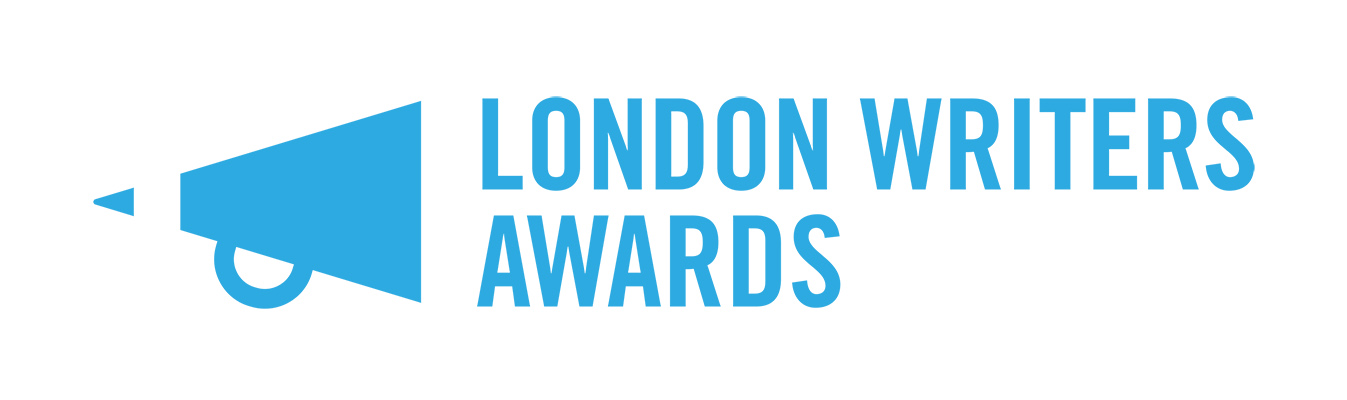 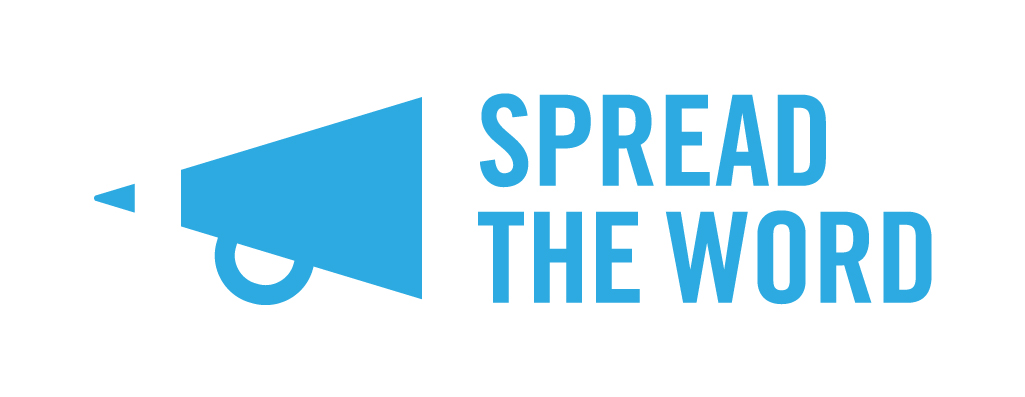 London Writers Awards 2019 Postal Entry Form 

If you are entering the London Writers Awards 2019 by post, please complete this entry form and attach it to your 3,000 word written sample and post to: 

London Writers Awards 2019, Spread the Word, The Albany, Douglas Way, London SE8 4AG. You can also enter online at: https://spreadtheword.submittable.com/submitDeadline for entries is 11.59pm, Friday 31st May 2019 (entries will not be accepted after this date). Please also ensure you have read the Eligibility Criteria, Terms and Conditions and FAQ before you apply. You can find these documents here: https://www.spreadtheword.org.uk/projects/london-writers-awards/If you do not complete every section of this form, your entry will be inadmissible. If you have any questions or require assistance please email bobby@spreadtheword.org.uk or call the office on 020 8692 0231 ext. 249.  What is your name? 
What is your email address? 
What is your postal address and postcode? 
What is your mobile/telephone number? 
Which category are you applying for? (tick only one)
			Literary Fiction			Commercial Fiction			Narrative Non-Fiction 			YA/Children’s FictionPlease confirm that you are eligible for the London Writers Awards by ticking all the relevant boxes. Note that if any of these do not apply to you, you are not eligible to enter. 

I can confirm that: 

I live in London 
I am aged over 18 	I am:			A BAME writer			A working class writer			A LGBTQ writer			A disabled writer	(tick as many as appropriate)	I am an unpublished writer:			Yes			NoThe London Writers Awards are only open to unpublished writers. For a definition of what this means please refer to the eligibility criteria here: https://www.spreadtheword.org.uk/projects/london-writers-awards/ Eligibility Supporting StatementPlease tell us about your writing life, what you hope to achieve as part of the programme, and how you meet the eligibility criteria.  (250 words maximum)
BursariesA limited number of bursaries are available for writers most in need. To be eligible for a bursary you need to be: either on a low income (either on benefits or a minimum wage zero hours contract); a carer; a single parent; a care leaver; have experience of being homeless or an ex-offender. You can find out more about the bursaries here: https://www.spreadtheword.org.uk/projects/london-writers-awards/Do you consider yourself eligible for a bursary?			Yes			NoAccess Fund
An access fund is available for disabled writers to fully access the programme the Awards offer.This fund will be a contribution to the additional costs that may be incurred for you to participate in the Awards (e.g. for: BSL interpreters, additional personal assistant support, scribe). You can find out more about the access fund here: https://www.spreadtheword.org.uk/projects/london-writers-awards/Will you require additional support to fully access the programme?			Yes			NoBursary and Access Fund Supporting StatementIf you are applying for a bursary and/or the access fund tell us why you will need these. Please enter N/A if you do not require a bursary or access fund support. (150 word limit).
Bursary and Access Fund Supporting Statement continued…Title of extract you are sending with your application: 
Please enter a synopsis of the project you'd like to develop as part of the programme. (300 word limit) Synopsis continued…Is the extract you are sending with your application from (tick only one):			A completed project			A nearly completed project			A half-way completed project			A just started projectYour writing sample extract should be: no longer than 3,000 words, double-spaced, in 12 point font, paginated and not have your name on it. The extract should be from the project you'd like to develop as part of the course.If your name appears on the extract, your entry will be rejected.Please print out and post your completed form along with your writing sample extract to the address at the start of this form.Spread the Word will be in touch with all entrants in mid-August 2019. Please note we are not able to return entries, but we will acknowledge receipt. 